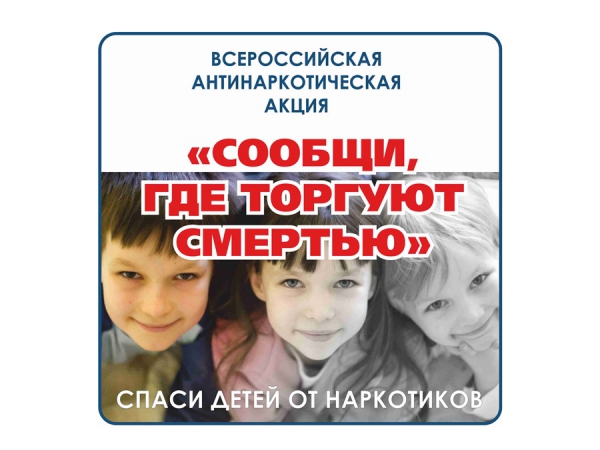 Телефоны доверия и горячих линий  для приема информации от населения: УМВД России по Владимирской области – (4922) 45-18-81 (круглосуточно) Управление по контролю за оборотом наркотиков УМВД России по Владимирской области —8(4922) 52-72-13 (ежедневно с 16 по 27 марта)3.         ОтдМВД  России по Киржачскому району             (49237) 2-20-554.  ГКУСО ВО «Комплексный центр социального обслуживания населения» (49237) 2-42-16Комитет социальной политики, физической культуры и спорта администрации Киржачского района